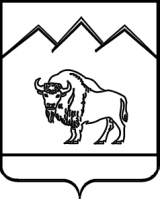 СОВЕТ БЕНОКОВСКОГО СЕЛЬСКОГО ПОСЕЛЕНИЯМОСТОВСКОГО РАЙОНАРЕШЕНИЕот 30.12.2015                                                              № 69с.БеноковоО внесении изменений в решение Совета Беноковского сельского поселения Мостовского района от 23 декабря 2014 года № 27 «О бюджете Беноковского сельского поселения Мостовского района на 2015 год»В связи с уточнением профицита бюджета по некоторым видам собственных доходов, Совет Беноковского сельского поселения Мостовского района,  р е ш и л:1.Внести в решение Совета Беноковского сельского поселения Мостовского района от 23 декабря 2014 года № 27 «О бюджете Беноковского сельского поселения Мостовского района на 2015 год» следующие изменения:1) подпункт 1 пункта 1 статьи 1  изложить в следующей редакции:«1) общий объем доходов в сумме 15 828,1  тыс. рублей;»;2) подпункт 2 пункта 1 статьи 1  изложить в следующей редакции:«2) общий объем расходов в сумме 16 811,0 тыс. рублей;»;3) изложить приложение № 3 в новой редакции согласно приложению     № 1 к настоящему решению;4) изложить приложение № 6 в новой редакции согласно приложению    № 2 к настоящему решению;5) изложить приложение № 7 в новой редакции согласно приложению    № 3 к настоящему решению;6) изложить приложение № 8 в новой редакции согласно приложению    № 4 к настоящему решению;2.Контроль за выполнением настоящего решения возложить на комиссию по бюджету, финансам, налогам, банкам и экономике (Щербакова).3.Настоящее решение вступает в силу со дня его официального опубликования.Глава Беноковского сельского поселения                                                                             В.В.ЯровенкоПРИЛОЖЕНИЕ № 1УТВЕРЖДЕН                                                   решением Совета                                                                 Беноковского сельского  поселения от  _______________ № _____«ПРИЛОЖЕНИЕ № 3УТВЕРЖДЕН                                                         решением Совета                                                             Беноковского сельского поселения                                                                     от  23.12.2014 г.  № 27  Объем поступлений доходов в бюджет Беноковского сельского  поселения Мостовского района по отдельным видам (подвидам) доходов на 2015 год(тыс. рублей)* По видам и подвидам доходов, входящим в соответствующий группировочный код бюджетной классификации, зачисляемым в местный бюджет в соответствии с законодательством Российской Федерации»Глава Беноковскогосельского поселения						                  В.В.ЯровенкоПРИЛОЖЕНИЕ № 2                                                  УТВЕРЖДЕНЫ                                                         решением Совета Беноковского сельского  поселения от  _______________ № _____«ПРИЛОЖЕНИЕ № 6УТВЕРЖДЕНЫ                                                         решением Совета                                                             Беноковского сельского поселения                                                                     от  23.12.2014 г.  № 27Распределение бюджетных ассигнований по разделам и подразделам классификации расходов бюджета Беноковского сельского поселения Мостовского района на 2015 год(тыс.руб.)»Глава Беноковскогосельского поселения						                  В.В.ЯровенкоПРИЛОЖЕНИЕ № 3                                                  УТВЕРЖДЕНЫ                                                         решением Совета                                                                 Беноковского сельского  поселения от  _______________ № _____«ПРИЛОЖЕНИЕ № 7УТВЕРЖДЕНЫ                                                         решением Совета                                                             Беноковского сельского поселения                                                                     от  23.12.2014 г.  № 27Распределение бюджетных ассигнований по целевым статьям (муниципальным программам Беноковского сельского поселения Мостовского района и непрограммным направлениям деятельности), группам видов расходов классификации расходов бюджета Беноковского сельского поселения Мостовского района на 2015 год(тыс.рублей)»Глава Беноковскогосельского поселения         					                  В.В.ЯровенкоПРИЛОЖЕНИЕ № 5                                                  УТВЕРЖДЕНА                                                         решением Совета Беноковского сельского  поселения от  _______________ № _____«ПРИЛОЖЕНИЕ № 8УТВЕРЖДЕН А                                                        решением Совета                                                             Беноковского сельского поселения                                                                     от  23.12.2014 г.  № 27Ведомственная структура расходов  бюджета Беноковского сельского поселения Мостовского района на 2015 год»Глава Беноковскогосельского поселения               					                  В.В.ЯровенкоПояснительная запискак решению Совета Беноковского сельского поселения Мостовского района «О внесении изменений в решение Совета Беноковского сельского поселения Мостовского района от 23 декабря 2014 года № 27 «О бюджете Беноковского сельского поселения Мостовского района на 2015 год»»от ___________________ № ______В связи с уточнением профицита бюджета по некоторым видам собственных доходовУвеличены собственные доходы бюджета поселения:Налог на доходы физических лиц с доходов, источником которых является налоговый агент, за исключением доходов, в отношении которых исчисление и уплата налога осуществляются в соответствии со статьями 227, 227.1 и 228 Налогового кодекса Российской Федерации (182 1 01 02010 01 0000 110) на 31 200,00 рублей;Налог на доходы с физических лиц с доходов, полученных физическими лицами в соответствии со статьей 228 Налогового кодекса Российской Федерации (182 1 01 02030 01 0000 110) на 800,00 рублей;Налог на имущество физических лиц, взимаемый по ставкам, применяемым к объектам налогообложения, расположенным в границах сельских поселений (182 1 06 01030 10 0000 110) на 15 000,00 рублей;	Земельный налог с юридических лиц (182 1 06 06033 10 0000 110) на 2 300,00 рублей;	Земельный налог с физических лиц (182 1 06 06043 10 0000 110) на 49 800,00 рублей;Доходы от сдачи в аренду имущества, находящегося в оперативном управлении органов управления поселений и созданных ими учреждений (за исключением имущества муниципальных бюджетных и автономных учреждений) (992 1 11 05035 10 0000 120) на 4 200,00 рублей;Уменьшены собственные доходы бюджета поселения:Доходы от уплаты акцизов на автомобильный бензин, подлежащие распределению между бюджетами субъектов Российской Федерации и местными бюджетами с учетом установленных дифференцированных нормативов отчислений в местные бюджеты (100 1 03 02250 01 0000 110) на 1 400,00 рублей;3. Увеличены расходы бюджета:Реализация мероприятий по строительству, модернизации, ремонту и содержанию автомобильных дорог общего пользования, в том числе дорог поселений (992 0409 0640015 244 225) на 14 600,00 рублей;Отдельные мероприятия по благоустройству (992 0503 1350010 244 225) на 87 300,00 рублей;                                                                                                                                                                                                                                                                                                                                                                                                                                                                                                                                                                                                                                                                                                                                                                                                                                                                                                                              Глава Беноковскогосельского поселения					                  В.В.ЯровенкоЛИСТ СОГЛАСОВАНИЯк проекту решения Совета Беноковского сельского поселения Мостовского района от ________________________ № ______«О внесении изменений в решение Совета Беноковского сельского поселения Мостовского района от 23 декабря 2014 года № 27 «О бюджете Беноковского сельского поселения Мостовского района на 2015 год»»Наименование налога, сбора, обязательного платежаКод бюджетной классификацииБюджетное назначение  на 2015 год   НАЛОГОВЫЕ И НЕНАЛОГОВЫЕ ДОХОДЫ1 00 00000 00 0000 0003 735,1Налог на доходы физических лиц1 01 02000 01 0000 110387,0Доходы от уплаты акцизов на нефтепродукты, производимые на территории Российской Федерации, подлежащие распределению между бюджетами субъектов Российской Федерации и местными бюджетами с учетом установленных дифференцированных нормативов отчислений в местные бюджеты1 03 02230 01 0000 110
1 03 02240 01 0000 110
1 03 02250 01 0000 110
1 03 02260 01 0000 1101 680,1Денежные взыскания (штрафы) за нарушение законодательства Российской Федерации о контрактной системе в сфере закупок товаров, работ, услуг для обеспечения государственных и муниципальных нужд для нужд сельских поселений1 16 33050 10 0000 1403,0Единый сельскохозяйственный налог1 05 03000 01 0000 11012,7Налог на имущество физических лиц, взимаемый по ставкам, применяемым к объектам налогообложения, расположенным в границах сельских поселений1 06 01030 10 0000 110170,0Земельный налог1 06 06000 00 0000 1101 394,1Доходы от сдачи в аренду имущества, находящегося в оперативном управлении органов управления поселений и созданных ими учреждений (за исключением имущества муниципальных бюджетных и автономных учреждений)1 11 05035 10 0000 12088,2БЕЗВОЗМЕЗДНЫЕ ПОСТУПЛЕНИЯ2 00 00000 00 0000 00012 093,0Дотации бюджетам сельских поселений на выравнивание бюджетной обеспеченности2 02 01001 10 0000 1516 731,5Субсидии бюджетам поселений на бюджетные инвестиции в объекты капитального строительства собственности муниципальных образований2 02 02077 10 0000 151769,3Прочие субсидии бюджетам поселений2 02  02999 10 0000 1513 614,6Субвенции бюджетам сельских поселений на осуществление первичного воинского учета на территориях, где отсутствуют военные комиссариаты 2 02 03015 10 0000 151181,8Субвенции бюджетам сельских поселений на выполнение передаваемых полномочий субъектов Российской Федерации2 02 03024 10 0000 1513,8Поступления от денежных пожертвований, предоставляемых физическими лицами получателям средств бюджетов поселений2 07 05020 10 0000 180822,0Возврат остатков субсидий, субвенций и иных межбюджетных трансфертов, имеющих целевое назначение, прошлых лет из бюджетов поселений2 19 05000 10 0000 151-30,0ВСЕГО  ДОХОДОВ:       15 828,1№ п/пНаименованиеРзПрСумма на год ВСЕГО расходовв том числе:16 811,01.Общегосударственные вопросы01003 456,2Функционирование высшего должностного лица субъекта Российской Федерации и муниципального образования0102755,0Функционирование Правительства Российской Федерации, высших исполнительных органов государственной власти субъектов Российской Федерации, местных администраций01042 621,3Обеспечение деятельности финансовых, налоговых и таможенных органов и органов финансового (финансово-бюджетного) надзора010619,0Другие общегосударственные вопросы0113104,92.Национальная оборона0200181,8Мобилизационная и вневойсковая подготовка0203181,83.Национальная безопасность и правоохранительная деятельность03316,8 Защита населения и территории от чрезвычайных ситуаций природного и техногенного характера, гражданская оборона03092,0Обеспечение пожарной безопасности0310312,8Другие вопросы в области национальной безопасности и правоохранительной деятельности03142,04.Национальная экономика042 898,2Дорожное хозяйство (дорожные фонды)04092 754,3Другие вопросы в области национальной экономики0412143,95.Жилищно-коммунальное         хозяйство056 047,2Коммунальное хозяйство05025 254,0Благоустройство0503793,26.Образование079,1Молодежная политика и оздоровление детей07079,17.Культура, кинематография 083 851,7 Культура08013 851,7 8.Физическая культура и спорт116,0Массовый сорт11026,0№ п/пНаименованиеЦСРВРСумма на год ВСЕГО16 811,01.Муниципальная программа Беноковского сельского поселения Мостовского района "Комплексное и устойчивое развитие в сфере строительства, архитектуры и дорожного хозяйства"06 0 00002 896,2Подготовка градостроительной и землеустроительной  документации на территории Беноковского сельского поселения 06 2 0000142,0Реализация мероприятий в области строительства, архитектуры и градостроительства06 2 0001142,0Закупка товаров, работ и услуг для государственных(муниципальных) нужд06 2 0001200142,0Капитальный ремонт, ремонт автомобильных дорог местного значения  на 2015год06 4 00002 754,3Реализация мероприятий по строительству, модернизации, ремонту и содержанию автомобильных дорог общего пользования, в том числе дорог поселений06 4 00151 909,3Закупка товаров, работ и услуг для государственных (муниципальных) нужд06 4 00152001 909,3Субсидии на капитальный ремонт, ремонт автомобильных дорог общего пользования населенных пунктов (краевой бюджет)06 4 6027700,0Закупка товаров, работ и услуг для государственных (муниципальных) нужд06 4 6027200700,0Капитальный ремонт и ремонт автомобильных дорог общего пользования населенных пунктов (софинансирование МБ)06 4 6527145,0Закупка товаров, работ и услуг для государственных (муниципальных) нужд06 4 6527200 145,02.Муниципальная программа Беноковского сельского поселения Мостовского района "Обеспечение безопасности населения"09 0 0000318,8Мероприятия по гражданской обороне, предупреждению и ликвидации чрезвычайных ситуаций, стихийных бедствий и последствий на 2015 год09 1 00002,0Реализация мероприятий по предупреждению и ликвидации последствий ЧС и стихийных бедствий природного и техногенного характера09 1 10102,0Закупка товаров, работ и услуг для государственных(муниципальных)  нужд09 1 10102002,0Пожарная безопасность на 2015 год09 2 0000312,8Реализация мероприятий по обеспечению пожарной безопасности09 2 0014312,8Закупка товаров, работ и услуг для государственных (муниципальных) нужд09 2 0014200312,8Профилактика терроризма и экстремизма на 2015 год09 5 00002,0Реализация мероприятий по организации системы профилактики, пресечению проявлений терроризма и экстремизма 09 5 10112,0Закупка товаров, работ и услуг для государственных(муниципальных)  нужд09 5 10112002,0Противодействие коррупции на 2015 год09 7 00002,0Реализация мероприятий по противодействию коррупции в муниципальном образовании 09 7 10212,0Закупка товаров, работ и услуг для государственных(муниципальных)  нужд09 7 10212002,03. Муниципальная программа Беноковского сельского поселения Мостовского района "Развитие культуры"10 0 00006 087,4Кадровое обеспечение сферы культуры и искусства10 4 00001 221,7Поэтапное повышение уровня средней заработной платы работников муниципальных учреждений до средней заработной платы по Краснодарскому краю (краевой бюджет)10 4 60121 160,6Межбюджетные трансферты10 4 60125001 160,6Поэтапное повышение уровня средней заработной платы работников муниципальных учреждений до средней заработной платы по Краснодарскому краю (местный бюджет)10 4 651261,1Межбюджетные трансферты10 4 6512 500 61,1Совершенствование деятельности государственных учреждений отрасли "Культура, искусство и кинематография" по предоставлению государственных услуг10 5 00002 630,0Создание условий для организации досуга и обеспечения жителей Беноковского сельского поселения услугами организаций культуры10 5 21002 300,0Межбюджетные трансферты10 5 21005002 300,0Организация библиотечного обслуживания населения Беноковского сельского поселения, комплектование и обеспечение сохранности библиотечных фондов библиотек10 5 2200330,0Межбюджетные трансферты10 5 2200500330,04.Муниципальная программа Беноковского сельского поселения Мостовского района «Развитие физической культуры и спорта»12 0 00006,0Развитие физической культуры и массового спорта12 1 00006,0Реализация мероприятий по развитию массового спорта, детско-юношеского спорта12 1 00126,0Закупка товаров, работ и услуг для государственных(муниципальных)  нужд12 1 00122006,05.Муниципальная программа Беноковского сельского поселения Мостовского района  "Развитие жилищно-коммунального хозяйства"13 0 00002 215,6Развитие водоснабжения населенных пунктов   на 2015 год13 1 000016,6Реализация мероприятий по водоснабжению населенных пунктов13 1 102216,6Закупка товаров, работ и услуг для государственных(муниципальных)  нужд13 1 102220016,6Предоставление субсидий муниципальным унитарным предприятиям муниципального образования13 2 0000874,9Субсидии муниципальным унитарным предприятиям в целях финансового обеспечения (возмещения) затрат в связи с оказанием услуг по водоснабжению и теплоснабжению населения13 2 1025874,9Иные бюджетные ассигнования13 2 1025800874,9Отдельные мероприятия муниципальной программы13 5 0000793,2Реализация мероприятий по организации уличного освещения 13 5 0007373,0Закупка товаров, работ и услуг для государственных (муниципальных)  нужд13 5 0007200373,0Реализация мероприятий по организации и содержанию мест захоронения13 5 000917,9Закупка товаров, работ и услуг для государственных(муниципальных)  нужд13 5 000920017,9Отдельные мероприятия по                                                                                                                                                                                                                                                                                                                                                                                                                                                                                                                                                                                                                                                                                                                                                                                                                                                                                                                                                                                                                                                                                                                                    благоустройству 13 5 0010402,3Закупка товаров, работ и услуг для государственных (муниципальных) нужд13 5 0010200402,3Реализация мероприятий по подготовке к осенне-зимнему  периоду (краевой  бюджет)13 5 6238570,0Закупка товаров, работ и услуг для государственных (муниципальных) нужд13 5 6238200570,06.Муниципальная программа Беноковского сельского поселения Мостовского района "Экономическое развитие и инновационная экономика» 14 0 00002,0Муниципальная поддержка малого и среднего  предпринимательства  на 2015 год14 1 00002,0Реализация мероприятий по развитию и поддержке малого и среднего предпринимательства  включая фермерские хозяйства14 1 00042,0Закупка товаров, работ и услуг для государственных(муниципальных)  нужд14 1 00042002,07.Муниципальная программа Беноковского сельского поселения Мостовского района "Молодежь Кубани"15 0 00009,1Отдельные мероприятия муниципальной программы15 1 00009,1Реализация мероприятий в области молодежной политики15 1 00139,1Закупка товаров, работ и услуг для государственных (муниципальных) нужд15 1 00132009,18.Муниципальная программа «Устойчивое развитие сельских территорий на 2014-2017 годы и на период до 2020 года»24 0 00003 792,5Устойчивое развитие сельских территорий24 4 00003 792,5Мероприятия по газификации в рамках подпрограммы «Устойчивое развитие сельских территорий на 2014-2017 годы и на период до 2020года» (местный бюджет)24 4 10231 269,2Закупка товаров, работ и услуг для государственных (муниципальных) нужд24 4 10232001 269,2Мероприятия по газификации в рамках подпрограммы «Устойчивое развитие сельских территорий на 2014-2017 годы и на период до 2020года» (федеральный бюджет)24 4 5018769,3Закупка товаров, работ и услуг для государственных (муниципальных) нужд24 4 5018200769,3Мероприятия по газификации в рамках подпрограммы «Устойчивое развитие сельских территорий на 2014-2017 годы и на период до 2020года» (краевой бюджет)24 4 70181 754,0Закупка товаров, работ и услуг для государственных (муниципальных) нужд24 4 70182001 754,09.Обеспечение деятельности высшего органа исполнительной власти70 0 00003 577,1Высшее должностное лицо70 1 0000755,0Расходы на обеспечение функций органов местного самоуправления70 1 0019755,0Расходы на выплаты персоналу в целях обеспечения выполнения функций государственными (муниципальными) органами, казенными учреждениями, органами управления государственными внебюджетными фондами70 1 0019100755,010.Обеспечение деятельности администрации72 0 00002 803,1Обеспечение функционирования администраций72 1 00002 617,5Расходы на обеспечение функций органов местного самоуправления72 1 00192 617,5Расходы на выплаты персоналу в целях обеспечения выполнения функций государственными (муниципальными) органами, казенными учреждениями, органами управления государственными внебюджетными фондами72 1 00191002 107,4Закупка товаров, работ и услуг для государственных(муниципальных)  нужд72 1 0019200492,8Иные бюджетные ассигнования72 1 001980017,3Административные комиссии72 4 00003,8Осуществление отдельных государственных полномочий по образованию и организации деятельности административных комиссий72 4 60193,8Закупка товаров, работ и услуг для государственных (муниципальных) нужд72 4 60192003,8Обеспечение первичного воинского учета на территориях, где отсутствуют военные комиссариаты72 6 0000181,8Осуществление первичного воинского учета на территориях, где отсутствуют военные комиссариаты72 6 5118181,8Расходы на выплаты персоналу в целях обеспечения выполнения функций государственными (муниципальными) органами72 6 5118100168,2Закупка товаров, работ и услуг для государственных (муниципальных) нужд72 6 511820013,611.Обеспечение деятельности Контрольно-счетной палаты79 0 000019,0Контрольно-счетная палата79 2 000019,0Переданные полномочия поселений контрольно-счетному органу муниципального района по осуществлению внешнего муниципального финансового контроля79 2 230019,0Межбюджетные трансферты79 2 230050019,012.Управление имуществом84 0 0000102,9Мероприятия в рамках управления имуществом84 2 0000102,9Оценка недвижимости, признание прав и регулирование отношений по муниципальной собственности84 2 1039102,9Закупка товаров, работ и услуг для государственных (муниципальных) нужд84 2 1039200102,9№ п/пНаименование КВСРРЗПРЦСРВРСумма на год ВСЕГО0000016 811,0 1.Совет Беноковского сельского поселения Мостовского района99119,0Обеспечение деятельности финансовых, налоговых и таможенных органов и органов финансового (финансово-бюджетного) надзора991010619,0Обеспечение деятельности Контрольно-счетной палаты991010679 0 000019,0Контрольно-счетная палата9910106792 000019,0Переданные полномочия поселений контрольно-счетному органу муниципального района по осуществлению внешнего муниципального финансового контроля9910106792 230019,0Межбюджетные трансферты9910106792 230050019,02.администрация Беноковского сельского поселения Мостовского района 99216 792,0 2.1Общегосударственные вопросы992013 481,2Функционирование высшего должностного лица субъекта Российской Федерации и муниципального образования9920102755,0Обеспечение деятельности высшего органа исполнительной власти992010270 0 0000755,0Высшее должностное лицо992010270 1 0000755,0Расходы на обеспечение функций органов местного самоуправления992010270 1 0019755,0Расходы на выплаты персоналу в целях обеспечения выполнения функций государственными (муниципальными) органами992010270 1 0019100755,0Функционирование Правительства Российской Федерации, высших исполнительных органов государственной власти субъектов Российской Федерации, местных администраций99201042 621,3 Обеспечение деятельности администрации992010472 0 00002 621,3Обеспечение функционирования администраций992010472 1 00002 617,5Расходы на обеспечение функций органов местного самоуправления992010472 1 00192 617,5Расходы на выплаты персоналу в целях обеспечения выполнения функций государственными(муниципальными)  органами992010472 1 00191002 107,4Закупка товаров, работ и услуг для государственных(муниципальных)  нужд992010472 1 0019200492,8Иные бюджетные ассигнования992010472 1 001980017,3Административные комиссии992010472 4 00003,8Осуществление отдельных государственных полномочий по образованию и организации деятельности административных комиссий992010472 4 60193,8Закупка товаров, работ и услуг для государственных (муниципальных) нужд992010472 4 60192003,8Другие общегосударственные вопросы9920113104,9Муниципальная  программа Беноковского сельского поселения Мостовского района   "Обеспечение безопасности населения"992011309 0 00002,0Противодействие коррупции на 2014-2015 годы992011309 7 00002,0Реализация мероприятий по противодействию коррупции в муниципальном образовании992011309 7 10212,0Закупка товаров, работ и услуг для государственных (муниципальных) нужд992011309 7 10212002,0Управление имуществом992011384 0 0000102,9Мероприятия в рамках управления имуществом992011384 2 0000102,9Оценка недвижимости, признание прав и регулирование отношений по муниципальной собственности992011384 2 1039 102,9Закупка товаров, работ и услуг для государственных (муниципальных) нужд992011384 2 1039200102,92.2Национальная оборона99202181,8Мобилизационная и вневойсковая подготовка9920203181,8Обеспечение деятельности администрации992020372 0 0000181,8Обеспечение первичного воинского учета на территориях, где отсутствуют военные комиссариаты992020372 6 0000181,8Осуществление первичного воинского учета на территориях, где отсутствуют военные комиссариаты992020372 6 5118181,8Расходы на выплаты персоналу в целях обеспечения выполнения функций государственными (муниципальными) органами992020372 6 5118100168,2Закупка товаров, работ и услуг для государственных (муниципальных) нужд992020372 6 511820013,62.3Национальная безопасность и правоохранительная деятельность99203316,8Защита населения и территории от чрезвычайных ситуаций природного и техногенного характера, гражданская оборона99203092,0Муниципальная программа Беноковского сельского поселения Мостовского района "Обеспечение безопасности населения"992030909 0 00002,0Мероприятия по гражданской обороне, предупреждению и ликвидации чрезвычайных ситуаций, стихийных бедствий и последствий на 2015 год992030909 1 00002,0Реализация мероприятий по предупреждению и ликвидации последствий ЧС и стихийных бедствий природного и техногенного характера992030909 1 10102,0Закупка товаров, работ и услуг для государственных(муниципальных)  нужд992030909 1 10102002,0Обеспечение пожарной безопасности9920310312,8Муниципальная программа Беноковского сельского поселения Мостовского района "Обеспечение безопасности населения"992031009 0 0000312,8Пожарная безопасность на 2015 год992031009 2 0000312,8Реализация мероприятий по обеспечению пожарной безопасности992031009 2 0014312,8Закупка товаров, работ и услуг для государственных (муниципальных) нужд9920310092 0014200312,8Другие вопросы в области национальной безопасности и правоохранительной деятельности99203142,0Профилактика терроризма и экстремизма на 2015 год992031409 5 00002,0Реализация мероприятий по организации системы профилактики, пресечению проявлений терроризма и экстремизма992031409 5 10112,0Закупка товаров, работ и услуг для государственных(муниципальных)  нужд992031409 5 10112002,02.4Национальная экономика992042 898,2Дорожное хозяйство (дорожные фонды)99204092 754,3Муниципальная программа Беноковского сельского поселения Мостовского района "Комплексное и устойчивое развитие в сфере строительства, архитектуры и дорожного хозяйства"992040906 0 00002 754,3Капитальный ремонт, ремонт автомобильных дорог местного значения  на 2015год992040906 4 00002 754,3Реализация мероприятий по строительству, модернизации, ремонту и содержанию автомобильных дорог общего пользования, в том числе дорог поселений992040906 4 00151 909,3Закупка товаров, работ и услуг для государственных (муниципальных) нужд992040906 4 00152001 909,3Субсидии на капитальный ремонт, ремонт автомобильных дорог общего пользования населенных пунктов (краевой  бюджет)992040906 4 6027700,0Закупка товаров, работ и услуг для государственных (муниципальных) нужд992040906 4 6027200700,0Капитальный ремонт и ремонт автомобильных дорог общего пользования населенных пунктов (софинансирование МБ)992040906 4 6527145,0Закупка товаров, работ и услуг для государственных (муниципальных) нужд992040906 4 6527200145,02.5Другие вопросы в области национальной экономики9920412143,9Муниципальная программа Беноковского сельского поселения Мостовского района "Комплексное и устойчивое развитие в сфере строительства, архитектуры и дорожного хозяйства"992041206 0 0000142,0Подготовка градостроительной и землеустроительной  документации на территории Беноковского сельского поселения 992041206 2 0000142,0Реализация мероприятий в области строительства, архитектуры и градостроительства992041206 2 0001142,0Закупка товаров, работ и услуг для государственных(муниципальных) нужд992041206 2 0001200142,0Муниципальная программа Беноковского сельского поселения Мостовского района "Экономическое развитие и инновационная экономика» 992041214 0 00001,9Муниципальная поддержка малого и среднего  предпринимательства  на 2015 год992041214 1 00001,9Реализация мероприятий по развитию и поддержке малого и среднего предпринимательства  включая фермерские хозяйства992041214 1 00041,9Закупка товаров, работ и услуг для государственных(муниципальных)  нужд992041214 1 00042001,92.6Жилищно-коммунальное         хозяйство992056 047,2Коммунальное хозяйство99205025 254,0Муниципальная программа Беноковского сельского поселения Мостовского района  "Развитие жилищно-коммунального хозяйства"992050213 0 0000 1 461,5Развитие водоснабжения населенных пунктов   на 2015 год992050213 1 000016,6Реализация мероприятий по водоснабжению населенных пунктов992050213 1 102216,6Закупка товаров, работ и услуг для государственных(муниципальных)  нужд992050213 1 102220016,6Предоставление субсидий муниципальным унитарным предприятиям муниципального образования992050213 2 0000874,9Субсидии муниципальным унитарным предприятиям в целях финансового обеспечения (возмещения) затрат в связи с оказанием услуг по водоснабжению и теплоснабжению населения992050213 2 1025874,9Иные бюджетные ассигнования992050213 2 1025800874,9Отдельные мероприятия муниципальной программы992050213 5 0000570,0Реализация мероприятий по подготовке к осенне-зимнему  периоду (краевой  бюджет)992050213 5 6238570,0Закупка товаров, работ и услуг для государственных (муниципальных) нужд992050213 5 6238200570,0 Муниципальная программа «Устойчивое развитие сельских территорий на 2014-2017 годы и на период до 2020 года»992050224 0 00003 792,5Устойчивое развитие сельских территорий992050224 4 00003 792,5Мероприятия по газификации в рамках программы«Устойчивое развитие сельских территорий на 2014-2017 годы и на период до 2020 года» (местный бюджет)992050224 4 10231 269,2Закупка товаров, работ и услуг для государственных(муниципальных) нужд992050224 4 10232001 269,2Мероприятия по газификации в рамках подпрограммы «Устойчивое развитие сельских территорий на 2014-2017 годы и на период до 2020года» (федеральный бюджет)992050224 4 5018769,3Закупка товаров, работ и услуг для государственных(муниципальных) нужд992050224 4 5018200769,3Мероприятия по газификации в рамках подпрограммы «Устойчивое развитие сельских территорий на 2014-2017 годы и на период до 2020года» (краевой  бюджет)992050224 4 70181 754,0Закупка товаров, работ и услуг для государственных(муниципальных) нужд992050224 4 70182001 754,0Благоустройство9920503793,2Муниципальная программа Беноковского сельского поселения Мостовского района "Развитие жилищно-коммунального хозяйства"992050313 0 0000793,2Отдельные мероприятия муниципальной программы992050313 5 0000793,2Реализация мероприятий по организации уличного освещения 992050313 5 0007373,0Закупка товаров, работ и услуг для государственных(муниципальных)  нужд992050313 5 0007200373,0Реализация мероприятий по организации и содержанию мест захоронения992050313 5 000917,9Закупка товаров, работ и услуг для государственных(муниципальных)  нужд992050313 5 000920017,9Отдельные мероприятия по                                                                                                                                                                                                                                                                                                                                                                                                                                                                                                                                                                                                                                                                                                                                                                                                                                                                                                                                                                                                                                                                                                                                    благоустройству 992050313 5 0010402,3Закупка товаров, работ и услуг для государственных (муниципальных) нужд992050313 5 0010200402,32.7Образование992079,1Молодежная политика и оздоровление детей99207079,1Муниципальная программа Беноковского сельского поселения Мостовского района "Молодежь Кубани"992070715 0 00009,1Отдельные мероприятия муниципальной программы992070715 1 00009,1Реализация мероприятий в области молодежной политики992070715 1 00139,1Закупка товаров, работ и услуг для государственных (муниципальных) нужд992070715 1 00132009,12.8Культура, кинематография 992083 851,7Культура99208013 851,7Муниципальная программа Беноковского сельского поселения Мостовского района "Развитие культуры"992080110 0 00003 851,7Кадровое обеспечение сферы культуры и искусства992080110 4 00001 221,7Поэтапное повышение уровня средней заработной платы работников муниципальных учреждений до средней заработной платы по Краснодарскому краю (краевой бюджет)992080110 4 60121 160,6Межбюджетные трансферты992080110 4 60125001 160,6Поэтапное повышение уровня средней заработной платы работников муниципальных учреждений до средней заработной платы по Краснодарскому краю (местный бюджет)992080110 4 651261,1Межбюджетные трансферты992080110 4 651250061,1Совершенствование деятельности государственных учреждений отрасли "Культура, искусство и кинематография" по предоставлению государственных услуг992080110 5 00002 630,0Создание условий для организации досуга и обеспечения жителей Беноковского сельского поселения услугами организаций культуры992080110 5 21002 300,0Межбюджетные трансферты992080110 5 21005002 300,0Организация библиотечного обслуживания населения Беноковского сельского поселения, комплектование и обеспечение сохранности библиотечных фондов библиотек992080110 5 2200330,0Межбюджетные трансферты992080110 5 2200500330,02.9Физическая культура и спорт992116,0Массовый спорт99211026,0Муниципальная программа Беноковского сельского поселения Мостовского района «Развитие физической культуры и спорта»992110212 0 00006,0Развитие физической культуры и массового спорта992110212 1 00006,0Реализация мероприятий по развитию массового спорта, детско-юношеского спорта992110212 1 00126,0Закупка товаров, работ и услуг для государственных (муниципальных) нужд992110212 1 00122006,0Проект внесен:Глава Беноковского сельского поселенияВ.В.ЯровенкоСоставитель проекта:Начальник отдела по бюджету, финансам, экономикеГ.Н.ГуленкоПроект рассмотрен на заседании комиссии по бюджету, финансам, налогам, банкам и экономике протокол от ___________________ № _______Председатель комиссииИ.И.ЩербаковаНачальник общего отделаВ.А.Марусева